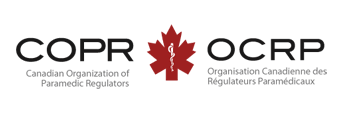 Assessment of International ApplicantsHandbookOverview of COPR Assessment ProcessIn Canada, provincial paramedic regulators have the legislated authority to grant registration/licensure/certification to individuals to practice as paramedics. These regulators utilize the Canadian Organization of Paramedic Regulators (COPR) to assist them in assessing credentials of international applicants prior to those applicants completing provincial regulatory requirements.  COPR will assess at both the Primary Care Paramedic and Advanced Care Paramedic levels.COPR’s assessment process consists of four steps.  Upon completion of those steps, COPR will provide a summary of assessment findings to the respective provincial paramedic regulator for consideration.  Applicants will then be contacted by the regulator regarding completion of provincial regulatory requirements.  It should be noted that regulatory requirements differ in each provincial jurisdiction. Steps to Complete the COPR Assessment Process:Step 1 Complete the Initial Application Form The online initial application form is used for providing demographic information and to create a COPR “account”.  Applicants will be required to upload two forms of government issued identification.  Step 2 Complete the Competency Self-Assessment Tool within your account.  A scoring scale is included as a pre-assessment tool to assist international applicants in determining their readiness for registration/licensure/certification in Canada at the Primary Care or Advanced Care Paramedic level.  The tool is based on the 2011 National Occupational Competency Profile (NOCP) for Paramedics working in Canada.Online access to the tool is available within the applicant’s account. Step 3 Complete the Eligibility Assessment Application Form within your account.  This step requires the applicant to identify the province for which they wish to apply for registration/licensure/certification.Applicants will be required to upload the following documentation/information: Proof of Language Proficiency Credential Authentication Report Course outlines or curriculumsVerification of Currency in Practice Verification of EducationVerification of Employment (if applicable) Letter of Regulatory Standing (if applicable) All documents must be translated and uploaded in English or French.  The type of language is dependent on the province that the applicants is seeking registration/licensure/certification (see more information in the translation section on page 9).It is important to provide all of the information requested, as only fully completed applications can be processed. Applicants can move between questions and upload documents as they become available. Applicants can save their work at any time and come back to it later.Step 4 Applicant File Review Those assessed as eligible to proceed will receive email notification on how to schedule a file review. This step is used to review the application and provide COPR, the applicant and, where applicable, the provincial paramedic regulator, the opportunity to ask questions and discuss next steps.Step 1 - Initial Application FormThe online initial application form is used for providing demographic information and to create a COPR “account”.  Applicants are required to upload two forms of government issued identification.  Government Issued Photo IdentificationIdentity documents must be “notarized”, i.e., copies of original documents must be signed, dated, and complete with the applicant’s and appropriate official’s signature as described below.  COPR does not accept original identity documents in Canada, notarized copies must be prepared by a notary public or a lawyer. A notary public is an officer who attests or certifies writings to make them authentic. Outside of Canada, notarized copies must be prepared by a government-approved official.Applicants must be in attendance with the notary at the time the original documents are copied and certified as true copies. A notary must apply his/her official signature and seal to each reviewed document, include their address and phone number, declare in a written statement that they have seen the original documents, made the copies, can certify that they are true copies, and confirm that they, as individuals, are not in any way related to the applicant.Applicants are responsible for all fees related to preparation of notarized documents. Copies of expired identification documents will not be accepted. At least one form of identification must contain a current photo of the applicant. Acceptable forms of photo identification include:PassportDriver’s licenceOther government-issued identificationOther acceptable forms of identification include:Birth certificateLegal name change affidavitMarriage certificateDivorce decree (Decree Absolute)COPR will confirm that all names on the identification documents match. If the names do not match, applicants will need to send supporting documents to explain why.Step 2 - Competency Self-Assessment Tool The competency self-assessment tool can be accessed within the applicant portal.  The purpose of the tool is to assist international applicants in determining their readiness for registration/licensure/certification in Canada at the Primary Care or Advanced Care Paramedic level.  Following completion of the competency self-assessment applicants can decide if they want to proceed with the eligibility assessment or discontinue their application. The tool is based on the 2011 National Occupational Competency Profile (NOCP) for Paramedics working in Canada.The NOCP competencies provide a common way to describe paramedic practice requirements in most Canadian provinces.The NOCP describes eight (8) general competency areas as follows:Professional ResponsibilitiesCommunicationHealth and SafetyAssessment and DiagnosticsTherapeuticsIntegrationTransportationHealth Promotion and SafetyThe eight (8) areas are further broken down into more specific competencies and sub-competencies. As individuals complete the self-assessment, he/she will be asked to compare their current knowledge, skills, and judgement to the requirements of the specific licence level they are seeking.Step 3 - Eligibility Assessment This step requires the applicant to identify the province for which they wish to apply for registration/licensure/certification.Applicants are required to obtain the following documentation/information:Proof of Language Proficiency Credential Authentication Report Course outlines or curriculumsVerification of Currency in Practice Verification of EducationVerification of Employment (if applicable) Letter of Regulatory Standing (if applicable) All documents must be translated and uploaded in English or French; the language used in the province in which the applicant is seeking registration/licensure/certification in (more information can be found in the translation section on page 9).It is important to provide all information requested, as only fully completed applications can be processed. Applicants can move between questions and upload documents as they become available. Applicants can save their work at any time and come back to it later.Language Proficiency RequirementsAn applicant must prove that he/she can listen, speak, read, and write in English or French. Language is dependent on the province that the applicants is seeking registration/licensure/certification in.  All provinces except for Quebec and New Brunswick require proficiency in English.  Quebec requires proficiency in French and New Brunswick accepts proficiency in both English or French.    Verification of language proficiency can be demonstrated by successfully meeting one of the following test requirements (below).  Results must be uploaded to the applicant portal and can’t be older than six months old at the time of application. Applicants are responsible for any costs involved in the translation process.EnglishFrench If an applicant’s first language is either English or French, he/she may not have to complete language testing however must live and work in an area where English or French is the primary language and must have completed a paramedic education program in one of these two languages.  Online and distance education programs are not accepted. Credential AuthenticationApplicants are required to have their credentials assessed by one of the following approved agencies: World Education Services (WES) or the International Credential Assessment Service of Canada (ICAS). Contact information for both agencies is included below.  Specific reports are required based on the applicants chosen agency:WES - International Credential Advantage Package (ICAP) reportICAS - Postsecondary Comprehensive Assessment Report (also known as a postsecondary course-by-course assessment)The purpose of the credential evaluation is to identify and describe:The name of the credentialThe program lengthEquivalency A list of all courses completed at the post-secondary levelAuthenticationNote that processing times vary and can take up to 25-30 weeks following submission of the required documentation.WES/ICAS require applicants to pay a fee to have their credentials assessed.  This fee is the responsibility of the applicant. World Education Services2 Carlton Street, Suite 1400Toronto, Ontario M5B 1J3CanadaTelephone: (+1) 800.361.6106 Fax: (+1) 416.972.9004www.wes.org/caICAS of Canada
100 Stone Road West, Suite 102
Guelph ON N1G 5L3
CanadaTelephone: 519-763-7282
Toll Free in Canada: 1-800-321-6021
Fax: 519-763-6964www.icascanada.caCourse Outline and/or CurriculumCOPR requires a copy of the applicant’s paramedic education course outline and/or curriculum.  These documents can be submitted to COPR by WES and/or ICAS as part of the Credential Authentication Report or uploaded to the member portal by the applicant.Verification of EducationA copy of the applicant’s certificate, diploma and/or degree, specific to paramedicine, must be uploaded in the applicant portal.  Currency in PracticeApplicants are required to demonstrate currency in paramedic practice.  Applicants who have not practiced as a paramedic within the previous twelve months and/or completed a paramedic educational program within the previous twelve months may need to meet additional requirements based on the jurisdictional regulator in order to become eligible for registration/licensure/certification.Verification of Employment If the applicant is, or has been, employed as a paramedic in the previous twelve months, his/her employer must complete the online verification of employment form that can be found on the COPR website or by clicking here (insert link to online form).Letter of Regulatory Standing If an applicant is licensed/registered/certified in their home jurisdiction, he/she must have their regulatory authority complete a letter of good standing.  The online Regulatory Standing form can be found on the COPR website or by clicking here (insert link to online form).Step 4 - Application File ReviewFollowing completion of steps 1-3, applicants will be contacted regarding their assessment status and those eligible to proceed will receive email notification with instructions to schedule a file review.  Scheduling a file review can be done in the applicant portal.  This step is used to review the application and provide both COPR, the applicant and, where applicable, the provincial paramedic regulator, the opportunity to ask questions and discuss next steps.Next Steps Following COPR AssessmentFollowing the assessment, COPR will provide a summary of the findings to the provincial paramedic regulator (as identified by the applicant in the Eligibility Assessment Application).  Applicants will be contacted by the regulator regarding completion of any provincial regulatory requirements.  It should be noted that regulatory requirements differ in each provincial jurisdiction. Assessment FeesCOPR Application fee - $50 COPR Eligibility Assessment Application Fee - $150Applicants will be subject to additional fees for language testing, credential authentication and where applicable, translation of documents.  These fees are the responsibility of the applicant and are in addition to the COPR assessment fees. COPR payment can be made online in the applicant portal using VISA or MasterCard.It should be noted that paramedic regulators may also levy a fee to applicants to complete respective provincial regulatory requirements.  An estimate of fees can be found by using the Cost Estimator on the COPR website (www.copr.ca).Translation of DocumentsIf any of the required documents are written in a language other than English or French applicants must include a translated copy into either English or French. Language is dependent on the province that the applicant is seeking registration/licensure/certification in.  All provinces except for Quebec and New Brunswick require documents in English, Quebec requires documents in French and New Brunswick will accept documents in English or French.  Applicants are responsible for any costs involved in the translation process.Translations can be done by a source agency (for example, a school or licensing authority) or by a certified translator and must include:The translator’s official stamp and/or identification number, address, phone number, and the date of translation.A statement by the translator that it is a true representation of original document(s).The printed name and original signature of the translator.COPR will not accept documents translated by either the applicant or anyone related to the applicant. Test of English as a Foreign Language (TOEFL)International English Language Testing System (IELTS) Academic and/or General CANTESTCanadian Academic English Language (CAEL)Canadian Language Benchmark (CLB)Listening 24Speaking 24Reading 22Writing 20Overall 90Listening 7Speaking 7Reading 7Writing 7Listening 5Speaking 4.5Reading 4.5Writing 4Overall 5Listening 80Speaking 70Reading 70Writing 70Overall 70Listening 9Speaking 8Reading 8Writing 8Overall 8TESTCAN Test De Français International (TFI) Test D'Evaluation de Français (TEF)Listening 5Speaking 4.5Reading 4.5Writing 4Overall 5Listening 410Speaking 410Reading 400Writing 400Overall 810Overall 5